                                  Yoga Sapien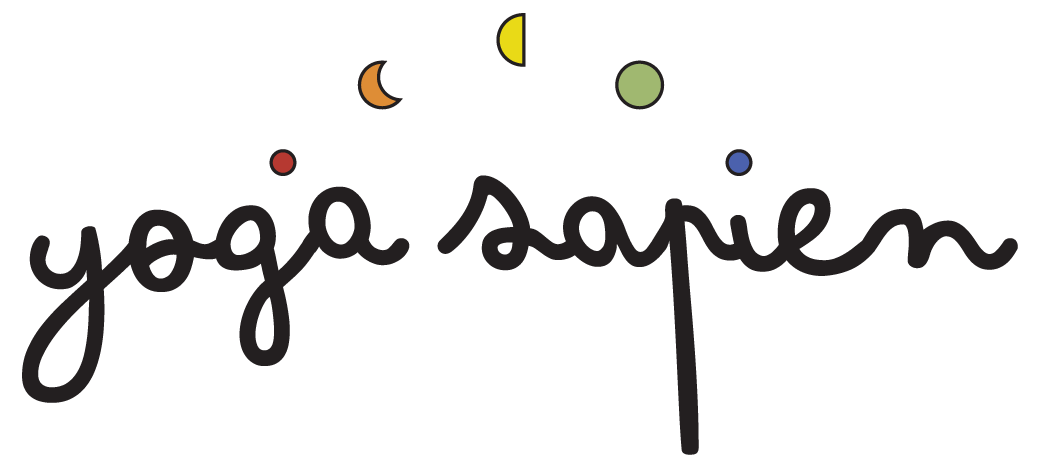                                  Booking FormName: Email address: Mobile No: 	                                     D.O.B.Emergency Contact:Name:                                              Relationship to you:     Mobile No:How Did You Hear About Us?Been before          ◻         Instagram    ◻	 Facebook ◻Recommendation  ◻	Google       ◻           Other       ◻ ________________Room preference: (please bear in mind, rooms are limited, and we act on a first come, first served basis.  However, we will do our best to accommodate your preference)PLEASE HIGHLIGHT YOUR PREFERENCE:Single Occupancy:Single (Loughrigg room)                                    £350Twin/double room (Helvellyn room)                  £385Sharing a Room - (Please note - this is a women only retreat, therefore if you are single and would like to share a room, be assured you will only be sharing with another woman)Superior twin/double room (Scafell Lodge)       £385A deposit of £90, together with this completed booking form is required to secure your place.  The balance will be due on Friday 1st October 2021 (ref. terms & conditions)Deposit and balance payments may be made BACs bank transfer to:Account Name: 	Miss J H Wallace 		Account No: 	           31132844	Sort Code: 		09-01-29Please use your name and the word ‘BRATHAY’ as reference.If you prefer to pay by cheque, please make them payable to Jacqueline WallaceMedical InformationPlease read carefully and answer each question, highlighting either YES or NOIf you have highlighted ‘YES’ to any of the above, or would like to tell us about anything else, please provide further details here:I have read, understood and completed the above form to the best of my knowledge. I confirm that I am voluntarily engaging in an acceptable level of activity and my participation involves a risk of injury.I have read the terms and conditions (see website)Signature: _______________________    Print name: ____________________________Date: _______________THANK YOU so much and we look forward to seeing you!Please return the form to jacq@yogasapien.co.uk